EXTERNAL EXAMINER APPOINTMENTS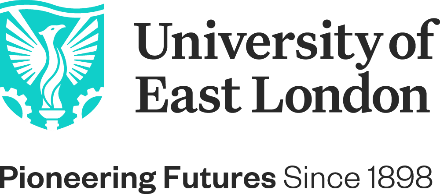 RE-ALLOCATION/EXTENSION APPLICATIONAppointment of Programme(The following section is to be completed for Collaborative Programmes only.)Name of external examiner:External examiner reallocations must be vetted by the School Learning and Teaching Quality Committee and then approved on behalf of Academic Board by Education & Experience Committee.  If you have any queries about how to complete this form, please contact the External Examiners Administrator in the Quality Assurance & Enhancement Office (ext 2011).THIS FORM MUST BE COMPLETED ELECTRONICALLY - YOU CAN DOWNLOAD A COPY OF THE FORM FROM THE FOLLOWING WEBSITE: https://www.uel.ac.uk/discover/external-examiner-system   SECTION A – REALLOCATION OF DUTIESA1	Modules currently being examinedTHE REMAINDER OF SECTION A TO BE COMPLETED BY THE SCHOOLA2	Proposed Additional ModulesA3	Proposed Removal of ModulesA4	Date Effective FromPlease confirm the date this re-allocation is effective from: A5	Rationale for proposalSECTION B -  EXTENSION OF APPOINTMENT B1	Current dates of appointmentB2	Period of proposed extensionB3	Rationale for proposal (TO BE COMPLETED BY THE SCHOOOL)SECTION C – ADMINISTRATIVE INFORMATIONC1	Name of person who may be contacted to discuss applicationC2	Fee C3	Signature supporting nomination (Programme Leader/Head of Department)C4	Signature of budget holder indicating approval of proposed fee (Dean of School)C5	Signature indicating approval (School Leader for QA)    This section should only be signed after school vettingC6	Approval on behalf of Academic BoardThis section should only be signed after approval by the External Examiners Peer Review TeamType of Application (please indicate with a tick)Type of Application (please indicate with a tick)Re-Allocation of DutiesExtensionAppointment of ExaminerAppointment of ExaminerLead Examiner(please state which School Award Board the nominee will be appointed to)Department Examiner(please state the department the nominee will be appointed to)Title of ProgrammeCollaborative PartnerFamily nameForename(s)TitleModules for which the examiner currently has particular responsibility (please specify occurrence code against each module e.g. 3U distance learning or partner occurrence codes.)  Average No of  studentsModules for which the examiner will have particular responsibility (Please complete below the information regarding additional modules to be examined)Average No of  studentsPlease complete, if relevant, the information regarding modules to be removed from an examiners contractStart date[Date]End date[Date]Start date[Date]End date[Date]NameExtensionEmailProposed feeProject codeNameSignatureDateNameSignatureDateNameSignatureDatePlease state the date that the nomination was considered by school quality committee. If approved via Chair’s Action (CA) please give the date of the meeting that will note the CA taken.Chair of  External Examiners Audit TeamPhilip BrimsonPhilip BrimsonPhilip BrimsonSignatureDate